Olimpiadi del Patrimonio 2019Linee Guida per i docenti referenti e per le squadre partecipanti Squadre e numero dei partecipanti Ogni scuola può partecipare alla competizione con una squadra composta da tre studenti del triennio o mista biennio/triennio. Una scuola a più indirizzi (classico, scientifico, linguistico etc.) può partecipare con più squadre, ma la tassa di iscrizione sarà ripetuta per ogni indirizzo (vedi particolari sul Bando scaricabile dal sito www.anisa.it ).Selezione di istituto Al fine di costituire la squadra che parteciperà alle selezioni regionali, le scuole organizzeranno la selezione dei partecipanti attraverso prove decise dai docenti su argomenti individuati tra quelli svolti nelle loro programmazioni. Come tipologia si consigliano batterie di domande strutturate e semi strutturate ed esercizi di riconoscimento e di lettura di opere di pittura, scultura e architettura.Selezioni regionali  6 marzo  2019Si effettuano in un tempo prestabilito e comprendono una prova. Le sedi delle selezioni verranno comunicate successivamente, circa  un mese prima della data della prova. Per informazioni in tal senso i docenti potranno rivolgersi ai referenti regionali, vedi allegato 2 del Bando.E’ costituita da una batteria di trenta domande strutturate o semistrutturate (scelta multipla, vero/falso, completamento, collegamento etc.).I partecipanti dovranno dimostrare di possedere: buone conoscenze relative alle opere proposte e agli eventi di riferimento.     Sul sito Anisa ci sarà una pagina dedicata e indicazioni per accedere a un dropbox  da cui scaricare  materiali e immagini che saranno oggetto della prova a partire dal 25 novembre .Solo su questi materiali si baserà la preparazione degli studenti.Questa edizione delle Olimpiadi del Patrimonio propone il tema “Castelli d’Italia” con una prospettiva che vuole riaffermare l’attenzione al rapporto tra patrimonio e paesaggio come uno dei temi-cardine della nostra competizione. I Castelli sono presenti in tutte le regioni del Bel Paese: si tratta di edifici costruiti per la difesa, per la caccia, per la vita di corte; sono luoghi che nei secoli hanno mutato spesso destinazione, ma sono ancora ricchi di testimonianze storiche e artistiche capaci di stimolare l'interesse e accendere la fantasia degli studenti. I ragazzi  e le ragazze partecipanti potranno ripercorrere episodi importanti o minori della storia del loro territorio, esplorando località e ricostruendo storie di cui spesso ignorano l'esistenza.Lo studio e la riflessione su questi argomenti si concluderà nella fase finale delle Olimpiadi con la creazione da parte degli studenti di materiali fotografici, video, azioni sceniche, performance… che approfondiranno Il tema propostoI Castelli  Castello della Manta  (CN) Castelvecchio  VeronaCastello del Buon Consiglio  TrentoCastello di Poppi  Poppi (AR) Rocca di Sassocorvaro,  Sassocorvaro (PU) Castel S. Angelo  Roma Castel Nuovo  NapoliCastello di Gambatesa (CB) Castel del Monte  Andria (BT)Castello di Maniace  SiracusaL’Italia è ricchissima di castelli: per non appesantire la preparazione abbiamo voluto limitare la scelta a dieci  dal Piemonte alla Sicilia, sono molto diversi tra loro ma tutti ricchi di storia, arte e suggestivi percorsi. Le squadre che si qualificheranno per la finale certamente  avranno un’ampia possibilità di scoprire e scegliere  nell’ambito dei loro territori   testimonianze   importanti  e percorsi affascinanti.Importante: L’adesione alle Olimpiadi va inviata anche all’indirizzo ingiro26@gmail.com 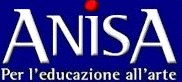 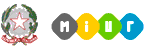 Associazione Nazionale Insegnanti di Storia dell’Arte                          Ministero. dell'Istruzione dell'Università e Ricerca 